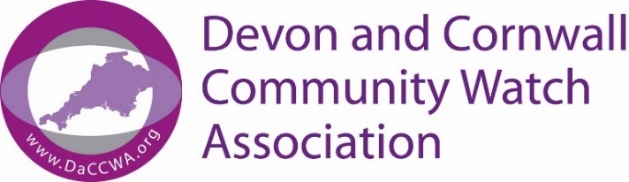 Guidance on who can support your application to become a Neighbourhood Watch Scheme Co-ordinatorYour application to become a Neighbourhood Watch Scheme Co-ordinator must be supported by someone who lives in your community and knows you personally.Who can support your application?They must:have known you for at least 2 years ORbe able to identify you, for example they’re a friend, neighbour or colleague (not just someone who knows you professionally) ANDbe ‘a person of good standing in their community’ or work in (or be retired from) a recognised profession.By signing your application form they are confirming that:you’re who you claim to be.as far as they know, all the information you’ve put on the form is true.Who cannot support your application?You cannot ask someone to support your application if you’re:related to them by birth or marriage.in a relationship with or live at the same address as them.What they must do and can expectThey must add their name, signature and the date in Section 5 of your Application Form.They may be contacted by DaCCWA for more information.